MINISTERIO DE JUSTICIA Y SEGURIDAD PÚBLICA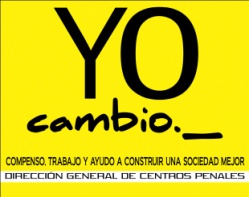 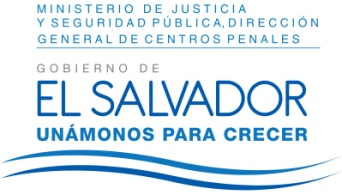 DIRECCIÓN GENERAL DE CENTROS PENALESUNIDAD DE ACCESO A LA INFORMACIÓN PÚBLICA7ª Avenida Norte y Pasaje N° 3 Urbanización Santa Adela Casa N° 1 Sn. Salv.Tel. 2527-8700Vista la solicitud del señor XXXXXXXXXX, con Documento Único de Identidad número XXXXXXXXXXXXX, quien solicita:“Cantidad de internos fallecidos. Desagregado por edad, sexo y causa de la muerte. Desde 2014 a la fecha”Con el fin de dar cumplimiento a lo solicitado, conforme a los Arts. 1, 2, 3 Lit. a, b, j. Art. 4 Lit. a, b, c, d, e, f, g.  y Artículos 65, 69, 71 y 72 de la Ley de Acceso a la Información Pública, la suscrita RESUELVE: Conceder el acceso a la información solicitada, recibida en esta Unidad por la Unidad Administrativa correspondiente, en tal sentido se hace de conocimiento lo siguiente:No omito manifestar que la edad de los fallecidos no se registra en los datos estadísticos que se lleva esta Dirección General. Asimismo, las causas de la muerte no se pueden asegurar, porque es Medicina Legal quien al realizar las respectivas autopsias o exámenes forenses, determina las causas de deceso; sin embargo, se concede si son muertes naturales, muertes violentas o suicidios.No omito manifestar que los datos proporcionados en cuanto a privados de libertad son cambiantes constantemente según resoluciones judiciales que los diferentes Juzgados y Tribunales del país nos notifican a fin de ejecutar en estricto cumplimiento.Queda expedito el derecho de la persona solicitante de proceder conforme a lo establecido en el art. 82 de la Ley de Acceso a la Información Pública.San Salvador, a las trece horas con diez minutos del día once de abril de dos mil dieciséis.Licda. Marlene Janeth Cardona AndradeOficial de InformaciónMJCA/dr								             Ref. Solicitud UAIP/OIR/088/2016Cantidad de PDL Fallecidos Año 2014Cantidad de PDL Fallecidos Año 2014TIPO DE MUERTETOTALMuerte Violenta18Muerte Natural49Suicidio3TOTAL GENERAL70SEXOTOTALHombres66Mujeres4TOTAL GENERAL70Cantidad de PDL Fallecidos Año 2015Cantidad de PDL Fallecidos Año 2015TIPO DE MUERTETOTALMuerte Violenta37Muerte Natural59Suicidio0TOTAL GENERAL96SEXOTOTALHombres92Mujeres4TOTAL GENERAL96Cantidad de PDL Fallecidos Al 7/Abril/2016Cantidad de PDL Fallecidos Al 7/Abril/2016TIPO DE MUERTETOTALMuerte Violenta12Muerte Natural18Suicidio1TOTAL GENERAL31SEXOTOTALHombres30Mujeres1TOTAL GENERAL31